TESSA : Vers une formation appropriée des enseignant.e.s pour l'Afrique du 21ème siècle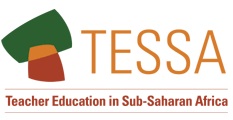 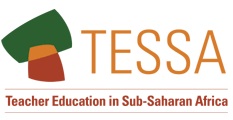 Résumé de la vidéo Innovate Africa :Ce film décrit un projet informatique novateur au Kenya qui qui permet aux élèves de disposer de tablettes pour les apprentissages scolaires. Le projet y est décrit et on y voit des enfants travaillant sur des tablettes dans une classe kenyane normale.Le projet, basé à I-Hut au Kenya, offre aux jeunes créateurs des ressources leur permettant de proposer des idées novatrices. Deux jeunes femmes se sont rencontrées et ont collaboré dans le cadre de ce qui est devenu l’outil d’apprentissage en ligne le plus populaire du Kenya, ELIMU – qui signifie « éducation » en swahili.ELIMU est un système d’apprentissage intégré, spécialement conçu pour les élèves kenyans. Les élèves se connectent via une page « dashboard » (tableau de bord) qui contient des liens vers les 6 disciplines principales du programme scolaire. L'outil ELIMU utilise le contenu des manuels en vigueur dans tous les domaines du programme, en particulier les éléments susceptibles d’être sujets d’examens, et le rend plus concret à l'aide d'animations, de vidéos, de photos et de musique.Les ressources sont disponibles sur des tablettes aisément accessibles, à un coût abordable. Les élèves peuvent également utiliser ces tablettes pour accéder à Internet. Des expert.e.s en pédagogie, enseignant.e.s de profession, siègent au sein de l’équipe de développeurs. Leurs connaissances, associées aux informations fournies par les éditeurs de manuels, renseignent le contenu de la tablette. Historiquement, les enfants kenyans n'ont pas été encouragés à poser des questions aux enseignant.e.s. L'interactivité des supports ELIMU constitue donc une technologie disruptive qui favorise la participation active des élèves. Les tablettes sont également disponibles dans les bibliothèques où on encourage les enfants à explorer la technologie de manière indépendante.Ayant lancé le programme « Un ordinateur portable par enfant » au Kenya, le gouvernement a rendu l’alphabétisation numérique obligatoire pour tou.te.s les enseignant.e.s qui doivent donc savoir comment utiliser ces technologies. Une petite école du district de Kalangari a été choisie comme école pilote pour tester le projet ELIMU. C’était une école en difficulté, mais un nouveau chef d’établissement, très actif, a introduit cette nouvelle approche utilisant la technologie pour améliorer les enseignements-apprentissages. Depuis l’introduction d’ELIMU, les résultats aux examens scolaires se sont améliorés, de même que la conscience sociale et environnementale des enfants. Les résultats en sciences, en particulier, sont passés de 10-12 en moyenne à 14-16 en moyenne et l’objectif de l’école est d’atteindre 18. Cela a été très motivant pour les élèves. Le film montre des enfants dans une salle de classe, travaillant sur les tablettes en binômes à l'aide d'écouteurs.Les développeures expliquent que depuis l’éducation pour tous, les enfants vont à l’école mais n’apprennent pas et ne comprennent pas suffisamment. Elles ont mené des études qui montrent que les élèves qui ont activement travaillé avec le matériel sont plus en mesure de comprendre les concepts qui leur ont été enseignés que celles/ceux qui n’ont eu accès qu’aux manuels scolaires. Tous les 15 jours, de nouveaux contenus sont téléchargés et mis à la disposition des enseignant.e.s et des élèves.Dans une interview, le chef d'établissement reconnaît les défis que présente l'introduction des tablettes aux élèves qui ne savent pas toujours comment se servir d’un téléphone portable basique. Cependant, il souligne qu'elles/ils aiment vraiment accéder aux ressources et que le matériel sur la tablette rend le programme scolaire plus compréhensible pour beaucoup d'enfants.